Republic of the Philippines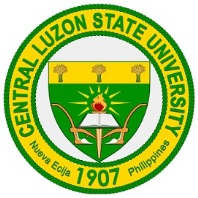 CENTRAL LUZON STATE UNIVERSITYScience City of Muñoz, Nueva EcijaCOLLEGE/OFFICEDepartment/UnitMASTER LIST OF LABORATORY EQUIPMENT THAT REQUIRES CALIBRATIONOUP.XXX.YYY.F.023 (Revision No. 0; February 18, 2021)EQUIPMENTPROPERTY NUMBERLOCATIONPERSON RESPONSIBLE FOR THE EQUIPMENTCALIBRATION FREQUENCY